Załącznik do zad 2.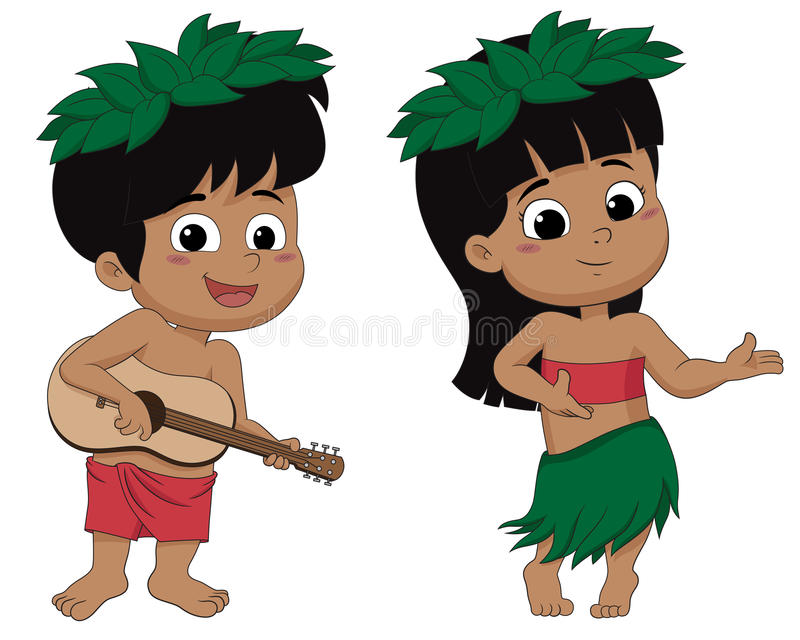 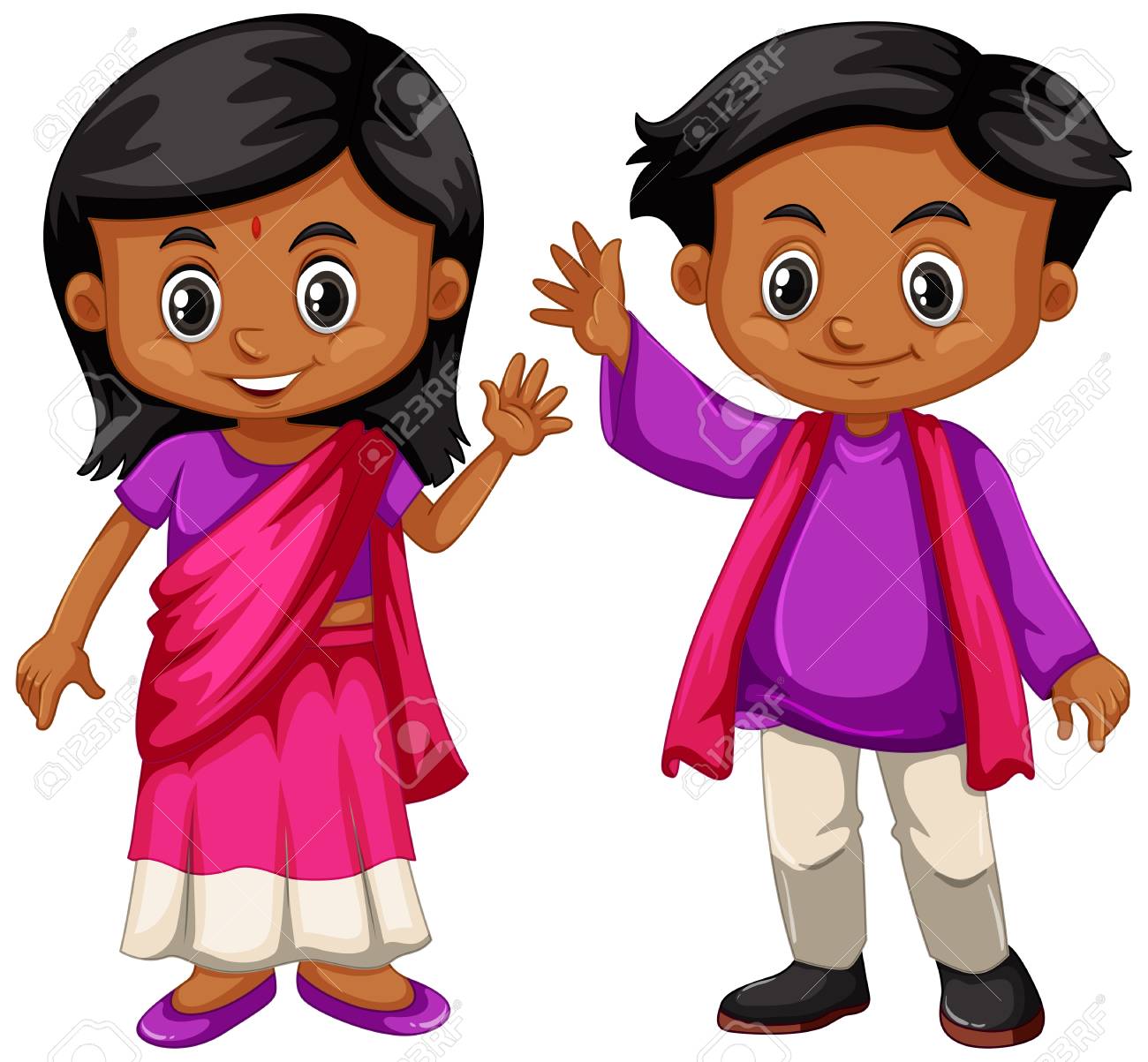 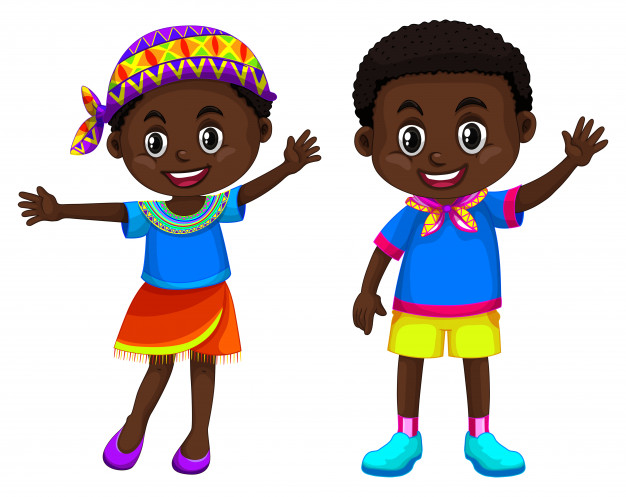 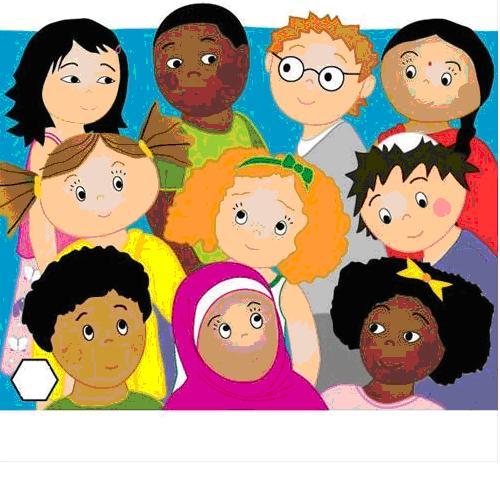 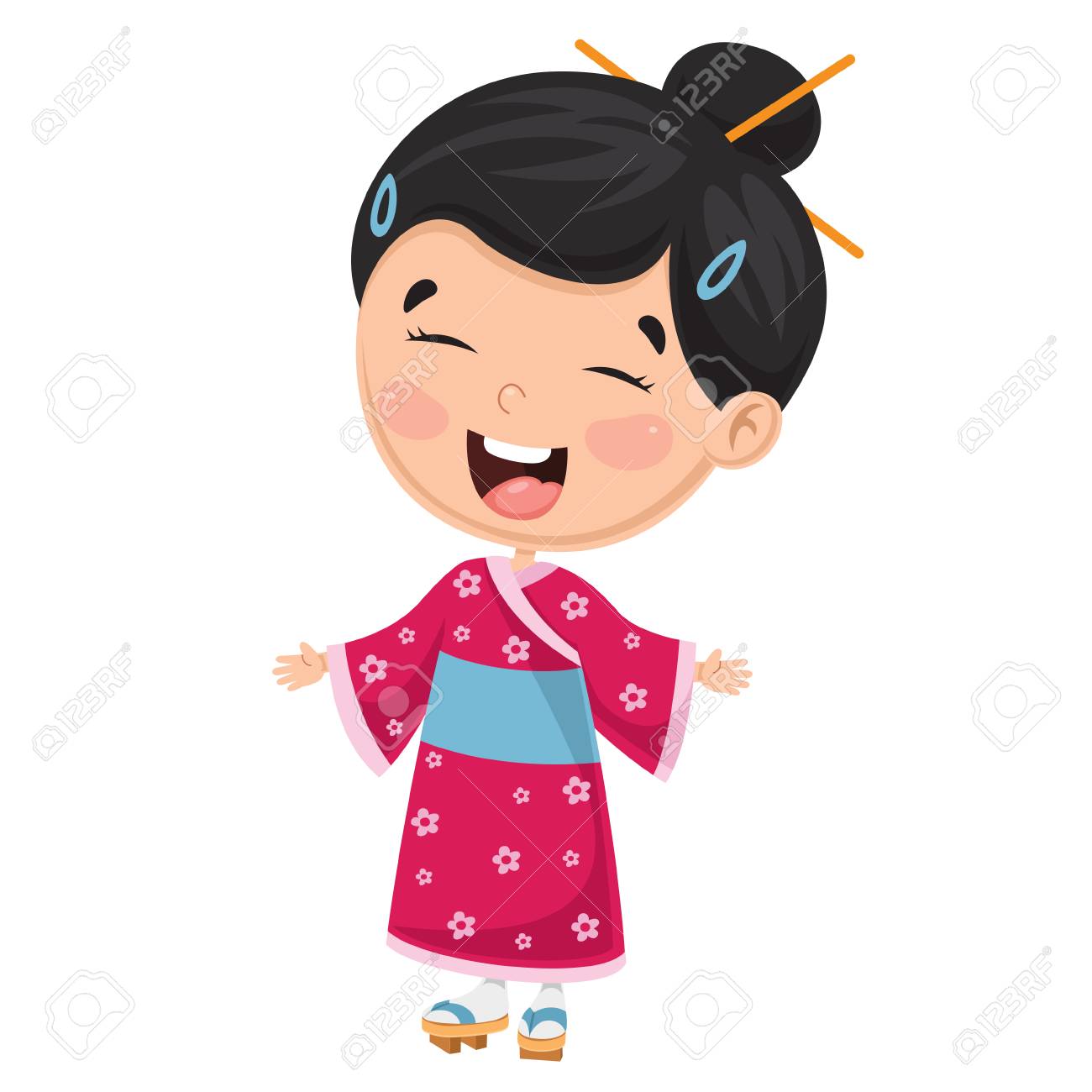 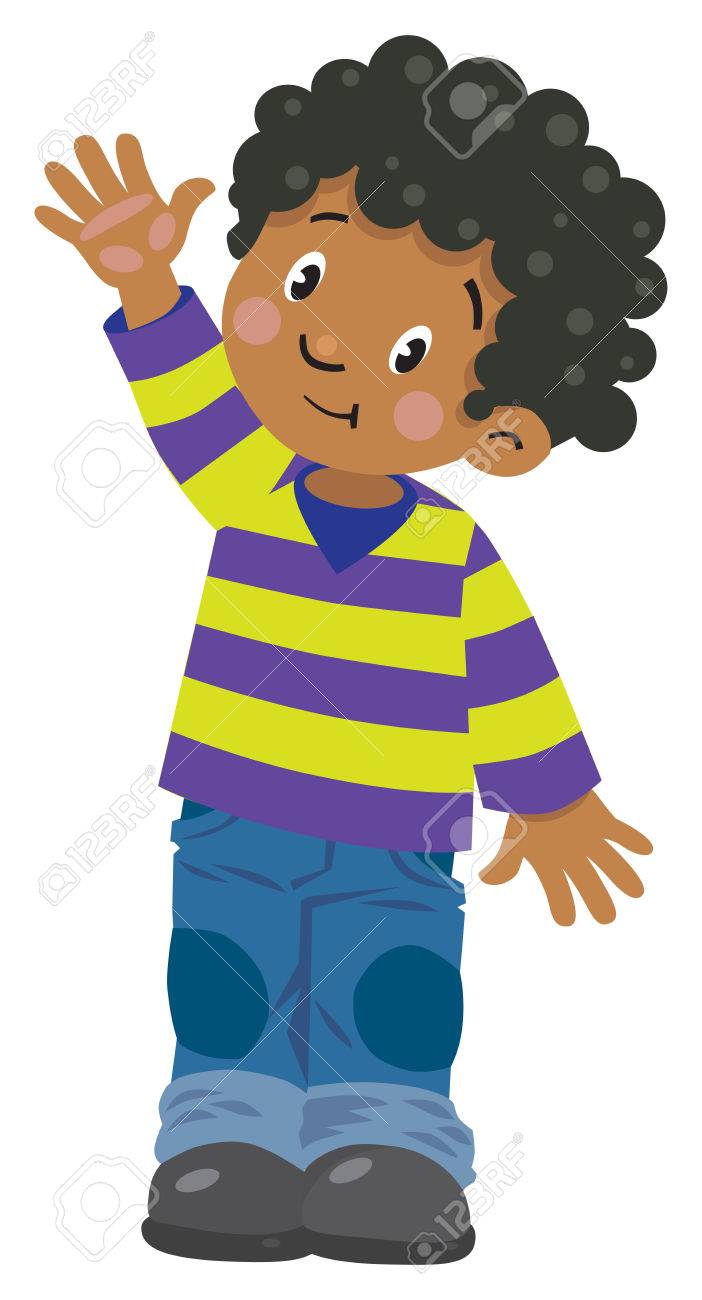 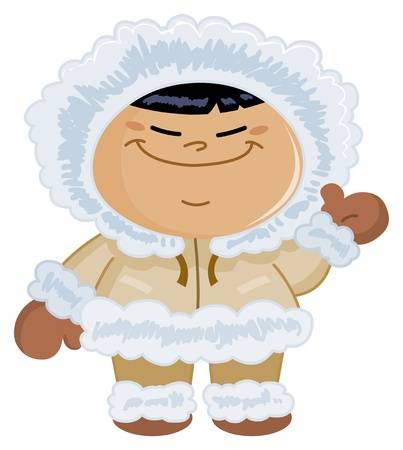 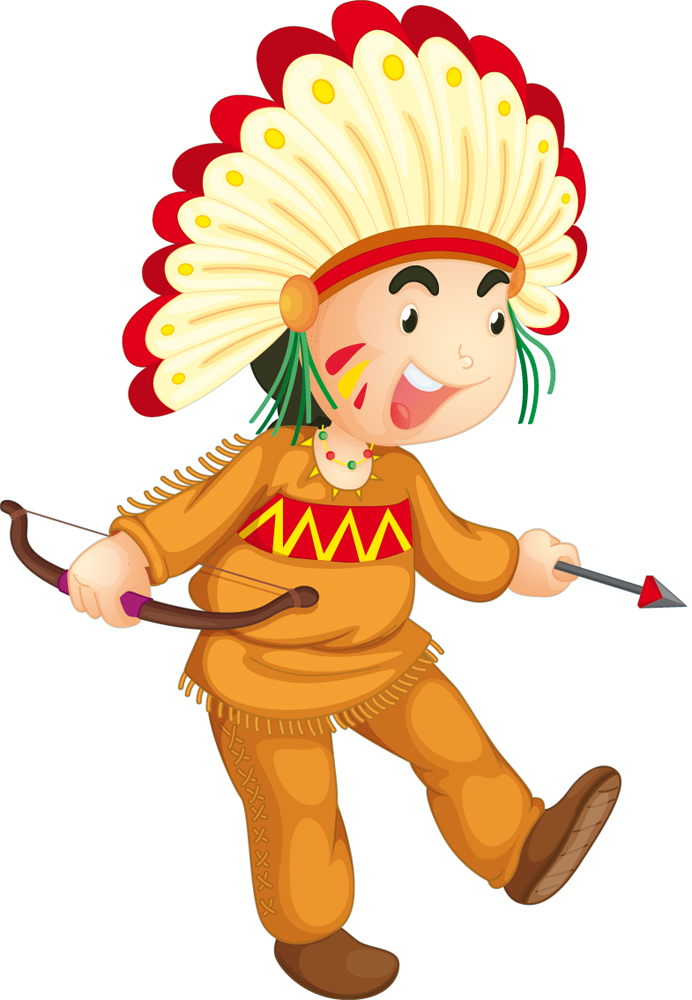 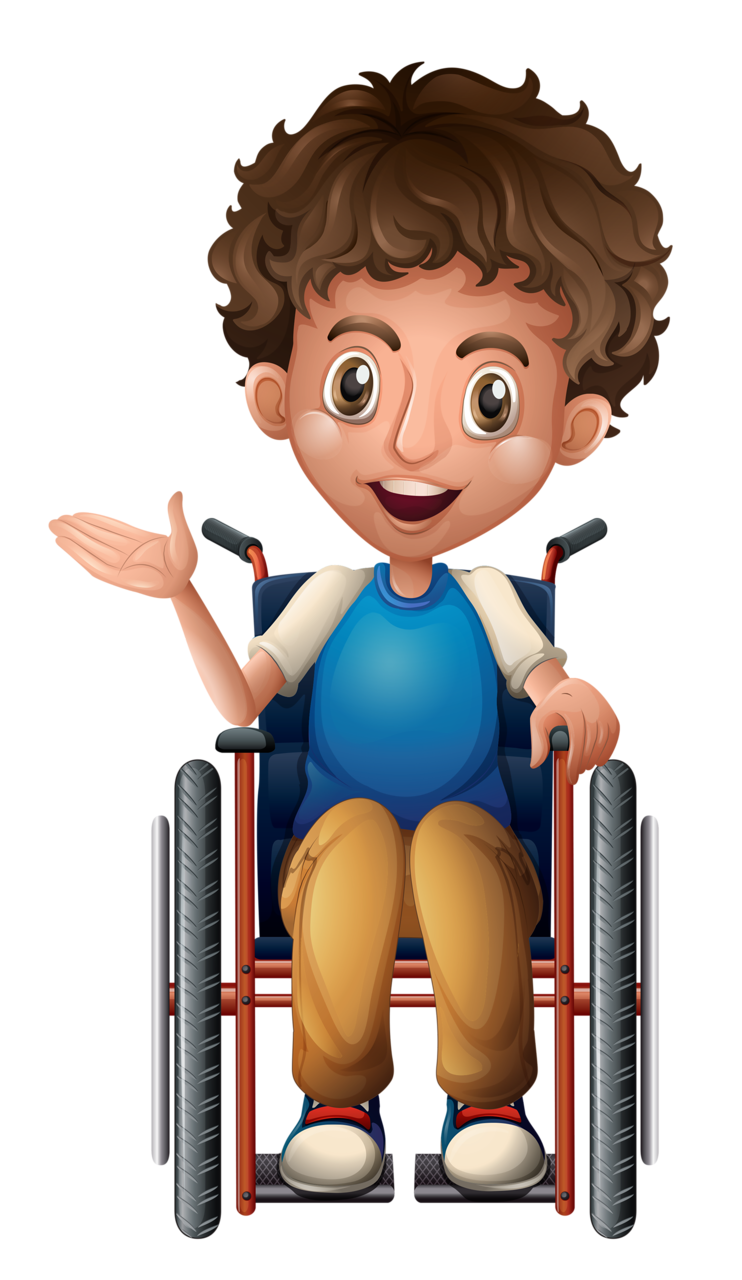 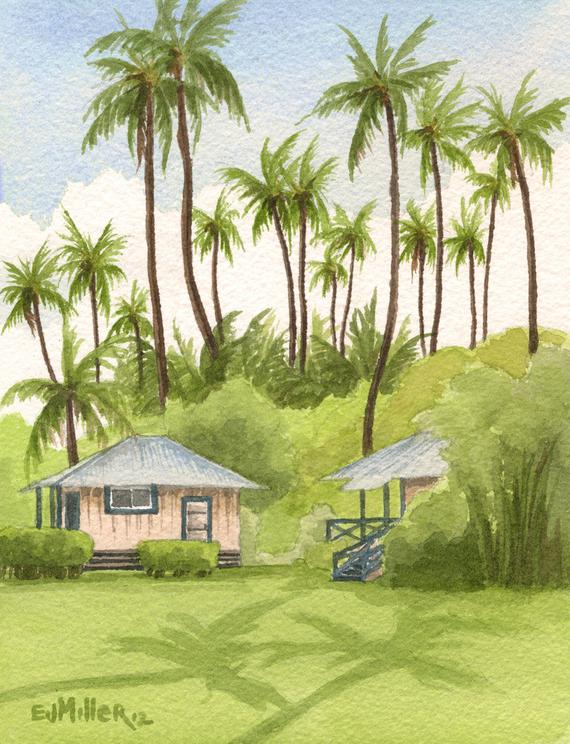 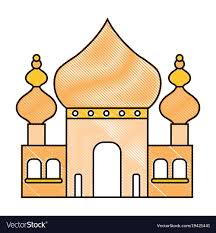 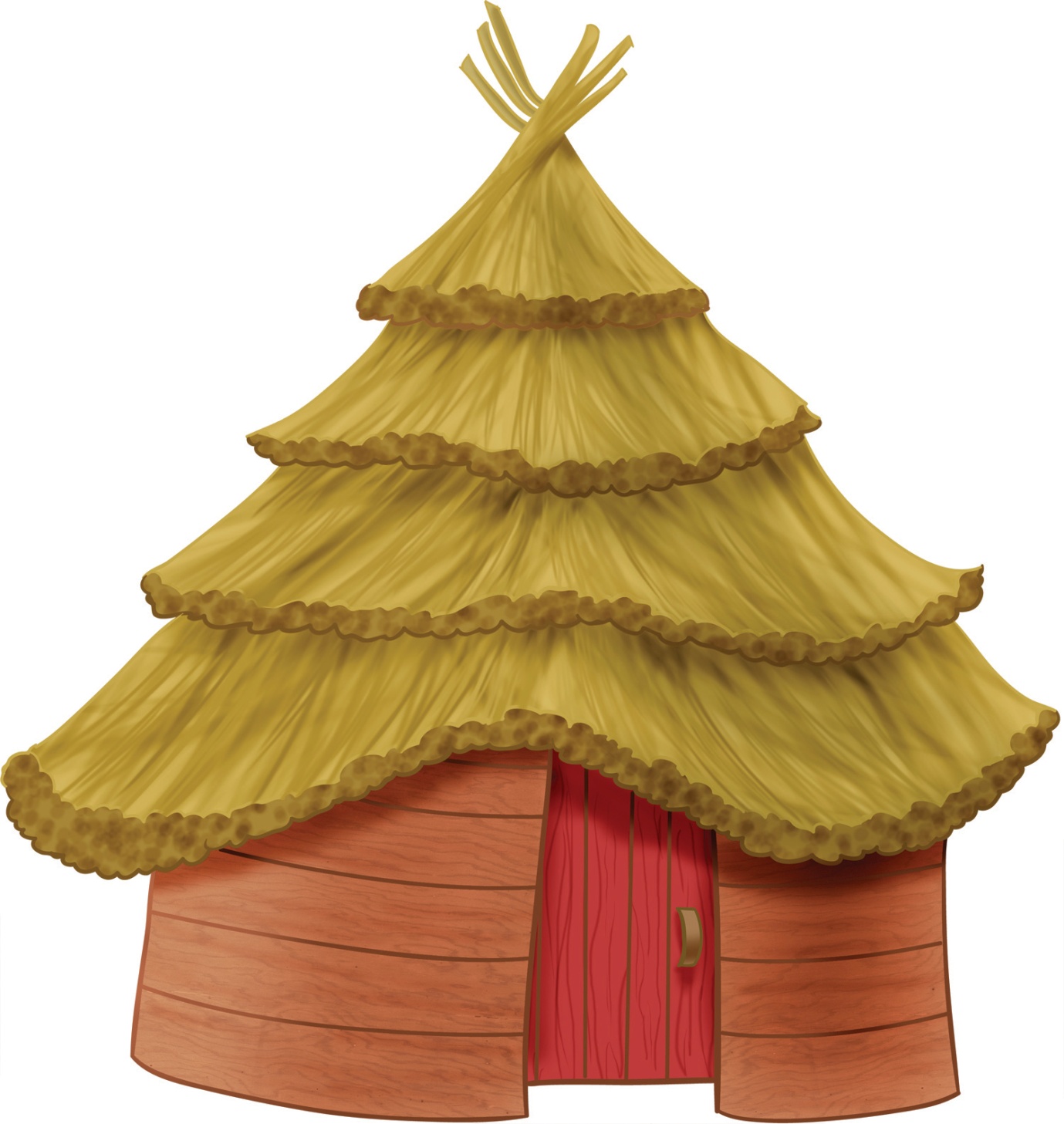 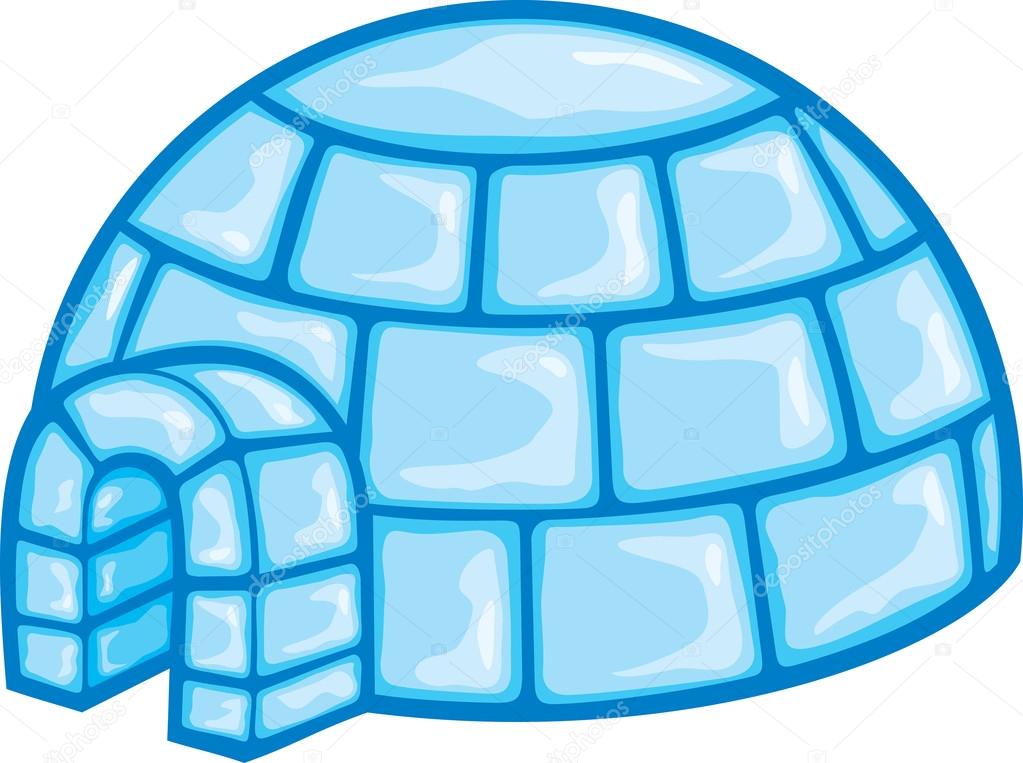 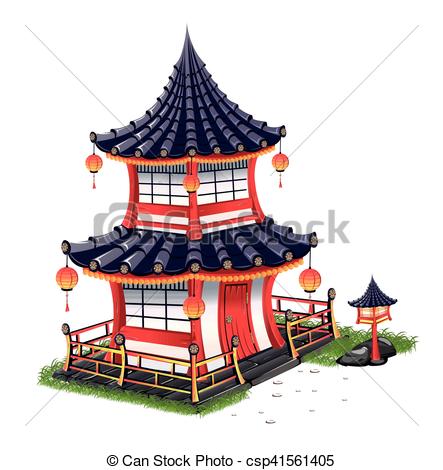 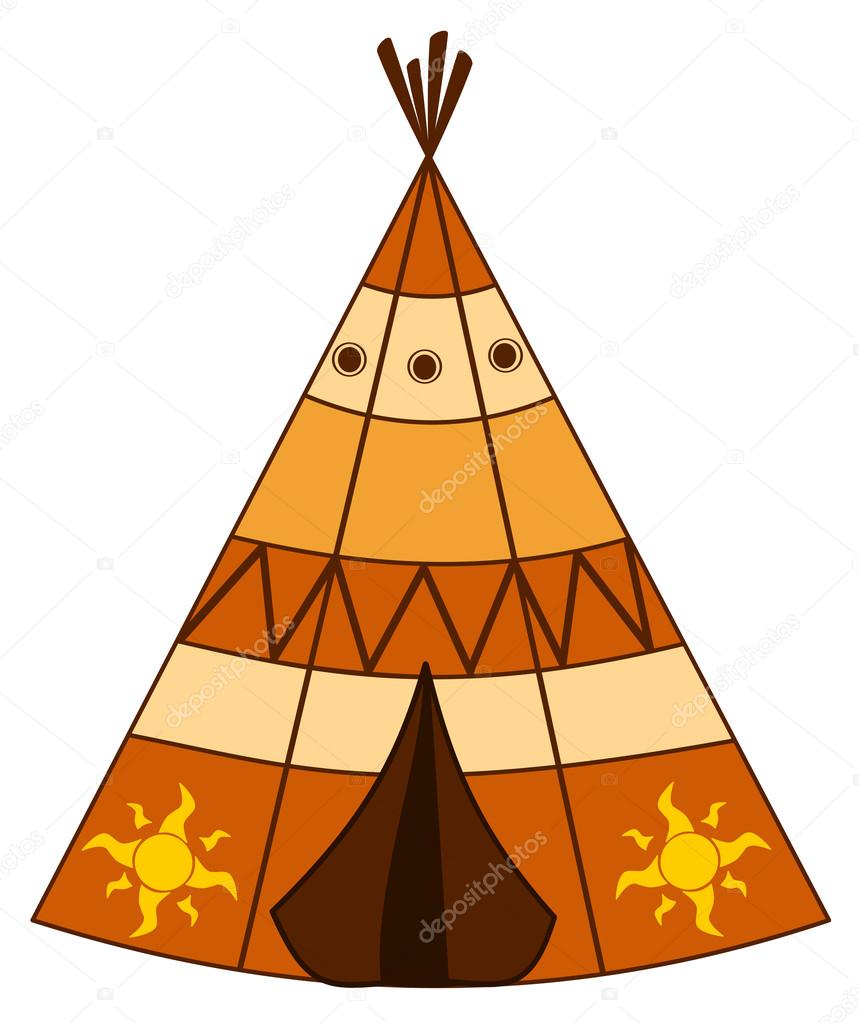 